Minutes of Friends of Queens Park, Tuesday 21st July 2015 at 19.00Minutes of Friends of Queens Park, Tuesday 21st July 2015 at 19.00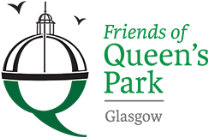 Present at meeting: Tony Halifax, Marian McBride, Eve McCollum, Nicola Diamond, Gary Cushway, Pauline McGinlay, Ann Lemon, Ramesh Lagoo, E Nunay. Apologies: Jane ArmstrongPresent at meeting: Tony Halifax, Marian McBride, Eve McCollum, Nicola Diamond, Gary Cushway, Pauline McGinlay, Ann Lemon, Ramesh Lagoo, E Nunay. Apologies: Jane ArmstrongPresent at meeting: Tony Halifax, Marian McBride, Eve McCollum, Nicola Diamond, Gary Cushway, Pauline McGinlay, Ann Lemon, Ramesh Lagoo, E Nunay. Apologies: Jane ArmstrongPresent at meeting: Tony Halifax, Marian McBride, Eve McCollum, Nicola Diamond, Gary Cushway, Pauline McGinlay, Ann Lemon, Ramesh Lagoo, E Nunay. Apologies: Jane ArmstrongItemDiscussionDiscussionAction1.	Agree previous minutesThe minutes of the June meeting were taken as read, and agreed.  The minutes of the June meeting were taken as read, and agreed.  2.	Treasurer’s ReportThe Treasurer’s report was read and approved and a new Direct Debit was prepared for Langside HallsThe Treasurer’s report was read and approved and a new Direct Debit was prepared for Langside Halls3.	Community EngagementTonights session was postponed until the August meeting.Tonights session was postponed until the August meeting.4. Media & CommunicationsA small group would meet on 3rd August to consider options for the Community Engagement marketing draft document.Consideration was given as to whether meeting times should change but it was agreed that there is no need for change.Volunteer programme is on hold as LES are not responding to correspondence.Meeting with LES. The Chair informed the group that a letter had been sent to the Deputy Director of LES expressing concern at the failure by LES to respond to correspondence.. A small group would meet on 3rd August to consider options for the Community Engagement marketing draft document.Consideration was given as to whether meeting times should change but it was agreed that there is no need for change.Volunteer programme is on hold as LES are not responding to correspondence.Meeting with LES. The Chair informed the group that a letter had been sent to the Deputy Director of LES expressing concern at the failure by LES to respond to correspondence.. TH5.	Events & ProjectsThe Development Plan will be completed for our August meeting.Arrangements for park planting will have to wait until we get agreement from LES. If we are not able to get agreement we may have to consider returning the grants.There was not a proposal to extend the Community Champion awards.Members were asked to consider for the next meeting a range of projects that we might consider for future funding applications. A Silo bin and The Pond were two initial suggestions!The Development Plan will be completed for our August meeting.Arrangements for park planting will have to wait until we get agreement from LES. If we are not able to get agreement we may have to consider returning the grants.There was not a proposal to extend the Community Champion awards.Members were asked to consider for the next meeting a range of projects that we might consider for future funding applications. A Silo bin and The Pond were two initial suggestions!TH7, Strategy & Operating PlansCharity application is  in the process of being reviewed and approval has been given for our Constitution, it is hoped by next meeting that we will have a full response of its suitability.Charity application is  in the process of being reviewed and approval has been given for our Constitution, it is hoped by next meeting that we will have a full response of its suitability.TH8. FundraisingWe await the outcome of our WREN bid application which is due on 29th July.Collection boxes: suggestion for sites and proposal for Allison Arms agreed. Income is still coming in.We await the outcome of our WREN bid application which is due on 29th July.Collection boxes: suggestion for sites and proposal for Allison Arms agreed. Income is still coming in.AW9. MembershipAn invitation was made to those present and others that we are looking for more Board Members to help us achieve our goals.An invitation was made to those present and others that we are looking for more Board Members to help us achieve our goals.10. Park Issues & LESConcern was expressed at the poor quality of the water in the Boating Lake and the falling water levels in the Wildlife pond that is starting to damage the wildlife habitat. It was suggested that we contact the RSPB to see if they can help. It was also suggested that if LES cannot make the water quality safe then they should fence it off.Expression was also raised at the lack of consultation with FoQP by LES on park projects and in particular some of the drainage works that appear to be happening.Discarded safety fencing at the Victoria Road entrance needs removal.Safety Fencing opposite the Ivory has become a permanent feature, can this be removed?Many trees are in need of pruning as many branches are so heavy they are in danger of breaking.Many paths are still in a very poor and dangerous condition despite LES promises to improve these.Many drains in the park are clogged and need cleaning.Members asked if LES could do more to encourage Community Safety and the Police to increase visits to the park to prevent anti social behaviour and dog fouling.Members were reminded of the LES Parks reporting line for park issues and that we should maximise the awareness and use of the 0141 287 5064 number.Concern was expressed at the poor quality of the water in the Boating Lake and the falling water levels in the Wildlife pond that is starting to damage the wildlife habitat. It was suggested that we contact the RSPB to see if they can help. It was also suggested that if LES cannot make the water quality safe then they should fence it off.Expression was also raised at the lack of consultation with FoQP by LES on park projects and in particular some of the drainage works that appear to be happening.Discarded safety fencing at the Victoria Road entrance needs removal.Safety Fencing opposite the Ivory has become a permanent feature, can this be removed?Many trees are in need of pruning as many branches are so heavy they are in danger of breaking.Many paths are still in a very poor and dangerous condition despite LES promises to improve these.Many drains in the park are clogged and need cleaning.Members asked if LES could do more to encourage Community Safety and the Police to increase visits to the park to prevent anti social behaviour and dog fouling.Members were reminded of the LES Parks reporting line for park issues and that we should maximise the awareness and use of the 0141 287 5064 number.TH11. Next MeetingThe next meeting will be on Tuesday 18th August at Langside Halls commencing at 1900.The next meeting will be on Tuesday 18th August at Langside Halls commencing at 1900.